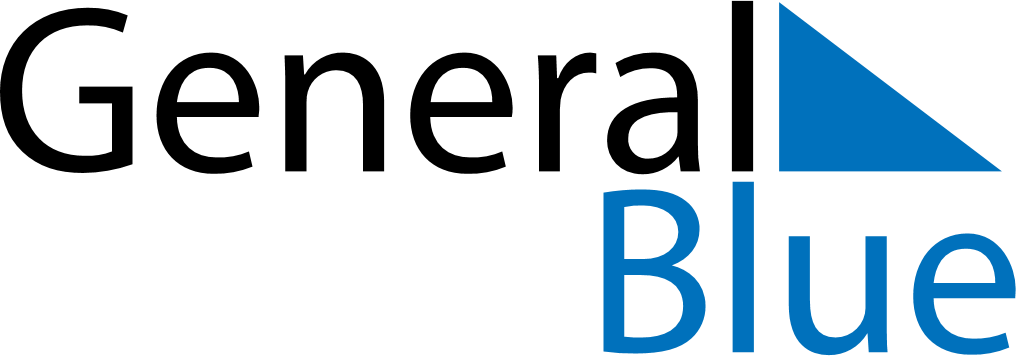 Weekly CalendarMay 26, 2019 - June 1, 2019SundayMay 26MondayMay 27TuesdayMay 28WednesdayMay 29ThursdayMay 30FridayMay 31SaturdayJun 01